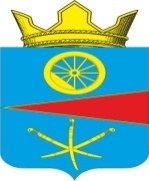 Ростовская областьСобрание депутатов Тацинского сельского поселенияРешение29 марта 2024 года                          №   119                                     ст. Тацинская           В соответствии с Решением Собрания депутатов Тацинского сельского поселения от 29 марта 2024 г. № 115 «О досрочном прекращении полномочий депутата Собрания депутатов Тацинского сельского поселения пятого созыва Кружилина С.И.»,Собрание  депутатов  РЕШИЛО:1. Приложение № 1 к решению Собрания депутатов Тацинского сельского поселения от 29 сентября 2021 г. № 7 «О закреплении за депутатами Собрания депутатов Тацинского сельского поселения пятого созыва границ улиц, переулков», изложить в новой редакции, согласно приложению.2. Настоящее решение вступает в силу с момента подписания и подлежит его официальному обнародованию (опубликованию).3. Контроль за исполнением данного постановления оставляю за собой. Председатель Собрания депутатов – Глава Тацинского сельского поселения 		     	          О.Д. Барская  Приложение 1 к решению  Собрания депутатов Тацинского сельского поселения № 119 от 29.03.2024 годаС П И С О Кдепутатов Тацинского сельского поселения пятого созыва                                           по улицам, переулкамПредседатель Собрания депутатов –Глава Тацинского сельского поселения				        О.Д. БарскаяО внесении изменений в Решение Собрания депутатов Тацинского сельского поселения от 29 сентября 2021 г. № 7 «О закреплении за депутатами Собрания депутатов Тацинского сельского поселения пятого созыва границ улиц, переулков»Границы улиц, переулковФ.И.О. депутатаул. Южная, - полностью пер. Воровского, Займовский, Зерновой, Чеховский ул.Ковалева, Крайняя, Мичурина, Станичная,     - полностью              пер. Гоголевский, пер. Новоселовский, - полностьюБарская Ольга Дмитриевнаул. Новая, Сенная – полностьюул. Октябрьская, Белимова, Баданова, Юбилейная, Р. Люксембург – в пределах пер.Гоголевский до пер. Шанина пер. Красноармейский, Советский, Школьный, ШанинаСемиколенова Ирина Ильиничнаул. Строителей, Цветочная, дома ЛЗСУл. Октябрьская, Белимова, Баданова, Р.Люксембург, Юбилейная – в пределах пер. Степной до пер.Шанина.Пер. Хлеборобный, Займовский, Степнойул. Верхняя, Заводская, Кошевого, ул. М.Горького , Ленина № 31-61, № 54-90, Лермонтова, Матросова, Песчаная, Пролетарская №1 -№ 17, №2 -№8, ХалтуринаПерцев Дмитрий Васильевичул. Кирова, Голикова, Механизаторов, Шевченко, Чкалова, Волчанская Лилия Александровнаул. Безымянная, Зеленая, Красина, Кутузова, Маяковского, Мира, Подгорная, Сосновая, Суворова, Чапаева, Пер. Невского, пер. Шахтерский, пер. Партизанский, пер. Садовый, пл. КалининаДенисенко Евгений Владимировичул. Левадная, ул. Ленина с № 63-159, № 92 – № 202, ул. Нечаева, Пролетарская «№ 12-102, № 19-№ 119,Пер. Абраменко, Буденовский, Кимовский, Морозова, Пионерский, Ф.Игнатенко, Электрификации, ул. Молодежная, Г.Волкова,  ДзержинскогоНетребская Светлана Анатольевнаул. Полевая, Веденина, Крупская, Кравцова, Луговая, Первомайская, Тельмана, ул. Ленина № 1-№27, № 2 -№ 52, пер. Вичиркина, Соревнований, дома МПС Гасилин Кирилл Владимировичпер. Бурдейного, Комсомольский, Лесной, Малый, Северный, пл. Б.РеволюцииНалесников Александр Иванович